Vocabulary should include key words below. Each year should build on previous years’ language. Children should be able to use the language accurately and effectively to communicate their ideas, intentions, reflections and outcomes. Pls refer to the “I Can” statements on each individual pathway MTP to help ensure children understand the context and spirit of language used. 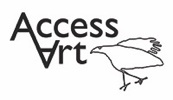 Please note if you are using the split curriculum you will need to edit out pathways not used. Year 1Spirals:
Spiral, Movement, Pressure, Motion, Line, Continuous Line, Small, Slow, Larger, Faster, CarefulHand, Wrist, Elbow, ShoulderGraphite, Chalk, PenDrawing Surface (Paper, Ground)Oil Pastel, Dark, Light, BlendingMark MakingColour, Pattern
Sketchbook, Pages, Elastic Band, Measure, Size, Cover, “Spaces and Places”Observation, Careful Looking, Object, Drawing, (Water Soluble), ColourReflect, Discuss, Share, ThinkSimple Printmaking:
Print, Press, Pressure, PaintPrimary colours: Red, Yellow, BlueShape, Line, ArrangementRubbing, Texture, Wax crayon, Pencil Crayon, Cut, Collage, Stick, ArrangeExplore, Try, Test, ReflectArtwork, Artist: Printmaker

Relief print, Plasticine, Plate, Impression, Colour Mixing, Secondary Colours: Green, Orange, PurplePattern, Sequence, Picture, ImageReflect, Discuss, Share, CritSimple Printmaking:
Print, Press, Pressure, PaintPrimary colours: Red, Yellow, BlueShape, Line, ArrangementRubbing, Texture, Wax crayon, Pencil Crayon, Cut, Collage, Stick, ArrangeExplore, Try, Test, ReflectArtwork, Artist: Printmaker

Relief print, Plasticine, Plate, Impression, Colour Mixing, Secondary Colours: Green, Orange, PurplePattern, Sequence, Picture, ImageReflect, Discuss, Share, CritPlayful Making:Sculpture, Sculptor, Three DimensionsRespond ResponseDesign Through Making, Playful Making, Explore, Construction, Materials, Invent, ImagineTools, Construct, Structure, BalanceReflect, Share, DiscussExploring Watercolour:Watercolour, BrushWashWet on dryWet on wetMark makingPrimary colours, secondary colours, Colour mixingFluid, Imagination, Imagine, Happy Accident, Explore, Discover, See, Develop ScaleReflect, Share, DiscussExploring Watercolour:Watercolour, BrushWashWet on dryWet on wetMark makingPrimary colours, secondary colours, Colour mixingFluid, Imagination, Imagine, Happy Accident, Explore, Discover, See, Develop ScaleReflect, Share, DiscussMaking Birds: Lines, Shapes, Mark Making, TextureSoft pencil, Graphite, Handwriting Pen, Pastel, Oil Pastel, Coloured pencilObservation, Close study, Blending, TextureExplore, DiscoverTransform, FoldTearCrumpleCollageSculpture, Structure,BalanceTexture, Personality, Character, InstallationFlockCollaboration Present, Reflect, Share, DiscussMaking Birds: Lines, Shapes, Mark Making, TextureSoft pencil, Graphite, Handwriting Pen, Pastel, Oil Pastel, Coloured pencilObservation, Close study, Blending, TextureExplore, DiscoverTransform, FoldTearCrumpleCollageSculpture, Structure,BalanceTexture, Personality, Character, InstallationFlockCollaboration Present, Reflect, Share, DiscussMaking Birds: Lines, Shapes, Mark Making, TextureSoft pencil, Graphite, Handwriting Pen, Pastel, Oil Pastel, Coloured pencilObservation, Close study, Blending, TextureExplore, DiscoverTransform, FoldTearCrumpleCollageSculpture, Structure,BalanceTexture, Personality, Character, InstallationFlockCollaboration Present, Reflect, Share, DiscussFlora & Fauna:FloraFaunaLine, Shape, Colour, tones, hues, tintsObserve, Graphite, Handwriting PenOil Pastel, Graphite, Handwriting PenCollage, Painted paper, cut, tear, arrange, play, composition, elements.Minibeast/InsectAuthor, IllustratorPresent, Reflect, Share, DiscussYear 2Explore & Draw:Explore, Collect, ReSee, Imagine, Curious, Present, Re-present, arrange, compositionPhotograph, Focus, Light, Shade,Colour, Pattern
Observational Drawing, Close study, Draw slowly, Intention, Pressure, Line, Mark, PageSense of TouchWax resist, Graphite, Watercolour, Brusho, Pencil,Mark making, Line, Tone, Shape,Reflect, Present, Share, Discuss, FeedbackExplore the World Through Monoprint: 
Close Looking, Pausing, Seeing & Understanding, Listening, Reacting, Thinking, ConsideringMark Making, Pressure, Line, Speed, Fast, Slow, Experiment, Explore, Represent, Impression, Try, Graphite, Handwriting pen, Soft B Pencil, Coloured Pencils, Chalk, Soft Pastel, Oil pastelFocus, Slow, Careful, Considered, Life size, Scale,Shape, Form, Light, Dark, Shadow, Ground, Crit, Share, Reflect, Feedback, RespondMono Print, Mono Type, Carbon paper, Oil Pastel, Colour Mixing, Secondary Colours: Green, Orange, PurplePattern, Sequence, Picture, ImageNarrative, Story, Imagination, Invent, DiscoverPresent, Reflect, Discuss, Share, FeedbackBe An Architect:Architect, Architecture, Designer, MakerModel, Scale, Response, Imagination, experience. Three Dimensional, Form, Structure, Wall, Floor, Window, Door, Roof, Relationship with Area, Community.Response, React, Colour, Form, Shape, Line, PatternModel Making, Design through Making, Form, Structure, Balance, Experience, Construct, Construction, Tool, ElementPresent, Share, Reflect, Discuss, Feedback, Photograph, Film, Focus, Lighting, Composition, Angle, PerspectiveBe An Architect:Architect, Architecture, Designer, MakerModel, Scale, Response, Imagination, experience. Three Dimensional, Form, Structure, Wall, Floor, Window, Door, Roof, Relationship with Area, Community.Response, React, Colour, Form, Shape, Line, PatternModel Making, Design through Making, Form, Structure, Balance, Experience, Construct, Construction, Tool, ElementPresent, Share, Reflect, Discuss, Feedback, Photograph, Film, Focus, Lighting, Composition, Angle, PerspectiveBe An Architect:Architect, Architecture, Designer, MakerModel, Scale, Response, Imagination, experience. Three Dimensional, Form, Structure, Wall, Floor, Window, Door, Roof, Relationship with Area, Community.Response, React, Colour, Form, Shape, Line, PatternModel Making, Design through Making, Form, Structure, Balance, Experience, Construct, Construction, Tool, ElementPresent, Share, Reflect, Discuss, Feedback, Photograph, Film, Focus, Lighting, Composition, Angle, PerspectiveExpressive Painting: 
Gesture, Gestural, Mark making, Loose, Evocative, Emotion, Intention, Exploration, Reaction, ResponsePersonal, Imagination, Energy, Impression, Colour, Life, Shape, Form, Texture, LinePrimary Colours (Red, Yellow, Blue), Secondary Colours (Green, Purple, Orange), Tints, Hues, Medium, Surface, Texture, ImpastoBrush, Mark making Tools, Palette Knife, Home-Made Tools, Abstract, Explore, Invent, Discover, Reflect,Focus, Detail, Dissect, Imagine, IntentionStill Life, Line, Rhythm, Gesture, MarkComposition, Positive shapes, Negative shapesPresent, Share, Reflect, Discuss, Feedback,Expressive Painting: 
Gesture, Gestural, Mark making, Loose, Evocative, Emotion, Intention, Exploration, Reaction, ResponsePersonal, Imagination, Energy, Impression, Colour, Life, Shape, Form, Texture, LinePrimary Colours (Red, Yellow, Blue), Secondary Colours (Green, Purple, Orange), Tints, Hues, Medium, Surface, Texture, ImpastoBrush, Mark making Tools, Palette Knife, Home-Made Tools, Abstract, Explore, Invent, Discover, Reflect,Focus, Detail, Dissect, Imagine, IntentionStill Life, Line, Rhythm, Gesture, MarkComposition, Positive shapes, Negative shapesPresent, Share, Reflect, Discuss, Feedback,Stick Transformation:Design Through Making, Play, Explore, Experiment, Fasten, Construct, Respond, ThinkForm, Personality, Character, Material, Object, SculptureFind, Imagine, Select, Discard, Edit,Transform, CreateLine, Shape, Form, Angle, Scale, Structure, Balance, Sculpture, Colour, materials, TextureTest, Explore, Add,Present, Share, Reflect, Respond, FeedbackPhotograph, Film, Document, Lighting, Focus, Angle, Composition, RecordMusic & Art:Music, Rhythm, Gesture, Mark Making, Listen, RespondMark Making, Line Weight, Speed, Pressure, Media, Abstract, Informed,Line, Shape, Colour, Form, Texture, Balance,Scale, Devise, Invent, Combine, Express, Try, Explore, Design Through Making, Construct, Fasten,Present, Share, Reflect, Discuss, Respond, Listen, Feedback,Music & Art:Music, Rhythm, Gesture, Mark Making, Listen, RespondMark Making, Line Weight, Speed, Pressure, Media, Abstract, Informed,Line, Shape, Colour, Form, Texture, Balance,Scale, Devise, Invent, Combine, Express, Try, Explore, Design Through Making, Construct, Fasten,Present, Share, Reflect, Discuss, Respond, Listen, Feedback,Year 3Gestural Drawings with Charcoal:Charcoal, Gestural, Loose, Expressive, Wrist, Elbow, Shoulder, Body.Mark Making, Sweeping, Fast, Slow, Gentle, Energetic. Chiaroscuro, Tone, Tonal Values, Dark, Light, Midtone, Squint.
Hands, Handprints, Tools, Positive & Negative Shapes, Silhouette,Drama, Lighting, Shadow, Atmosphere, NarrativeBody, Movement, Repetitive, Motion, Echo, Memory, Mark, Trace, Dance, Photograph, Film, Composition, Focus, LightingPresent, Share, Reflect, Respond, Feedback Working with Shape & Colour:“Show Me What You See”, Response, Sketch, Note, Line, Shape, Capture, ShareCut, Direct, Try, Explore, Test,Colour, Shape, Elements, Composition, ArrangeNegative, Positive, ShapePhotograph, Composition, Lighting, Focus,Present, Share, Reflect, Respond, Feedback Telling Stories Through Drawing & Making:Sketchbooks, Brainstorm, Explore, Experiment, Test, Try OutRespond ResponseLine, Shape, Wash, Layer, Pen, Watercolour, Exaggerate, GestureSculpture, Armature, Structure, Cover, Modroc, Clay, Construct, Model, Character, PersonalityPresent, Share, Reflect, Respond, Feedback,Photograph, Lighting, Composition, Focus, Intention,Telling Stories Through Drawing & Making:Sketchbooks, Brainstorm, Explore, Experiment, Test, Try OutRespond ResponseLine, Shape, Wash, Layer, Pen, Watercolour, Exaggerate, GestureSculpture, Armature, Structure, Cover, Modroc, Clay, Construct, Model, Character, PersonalityPresent, Share, Reflect, Respond, Feedback,Photograph, Lighting, Composition, Focus, Intention,Telling Stories Through Drawing & Making:Sketchbooks, Brainstorm, Explore, Experiment, Test, Try OutRespond ResponseLine, Shape, Wash, Layer, Pen, Watercolour, Exaggerate, GestureSculpture, Armature, Structure, Cover, Modroc, Clay, Construct, Model, Character, PersonalityPresent, Share, Reflect, Respond, Feedback,Photograph, Lighting, Composition, Focus, Intention,Paint, Cloth, Thread: Mixed Media, Cloth, Fabric, Calico, Acrylic Paint, Thread, Stitches, Needle, Test, Experiment, Try Out, Reflect,Background, Foreground, Detail, Gesture, Impasto, Dilute, Colour Mixing, Loose, Tight, Tension, Knot, Length, Repeated, Pattern, Rhythm, Dot, DashPresent, Review, Reflect, Process, OutcomePaint, Cloth, Thread: Mixed Media, Cloth, Fabric, Calico, Acrylic Paint, Thread, Stitches, Needle, Test, Experiment, Try Out, Reflect,Background, Foreground, Detail, Gesture, Impasto, Dilute, Colour Mixing, Loose, Tight, Tension, Knot, Length, Repeated, Pattern, Rhythm, Dot, DashPresent, Review, Reflect, Process, OutcomeMaking Animated Drawings:Animate, Animation, Animator, Character, Movement, Pose, Action, Gesture, IntentionBackground, Foreground, Tools, Scissors, Paper Fastener, Tape, Stick, Presentation, Performance, Share, Reflect, Respond, Feedback,Film, Focus, Lighting, Stage, Arena,Using Natural Materials to Make Images:Natural Pigments, Dye, Background, Fabric, Negative, Positive, Light, Dark, Elements, Pattern, FormTransformation, Time, Cyanotype, Anthotype,Present, Share, Reflect, Respond, Feedback, DocumentUsing Natural Materials to Make Images:Natural Pigments, Dye, Background, Fabric, Negative, Positive, Light, Dark, Elements, Pattern, FormTransformation, Time, Cyanotype, Anthotype,Present, Share, Reflect, Respond, Feedback, DocumentYear 4Storytelling Through Drawing:Illustration, Inspiration, Interpretation, Original Source, Respond, ResponseGraphic Novel, Illustrator, Poetry, Prose, Stage, ArrangeLine, Quality of line, Line Weight, Mark Making, Medium, Graphite, Ink, Pen, Quill, Brush, Watercolour, Water-soluble, 
Composition, Sequencing, Visual Literacy, Narrative Present, Share, Reflect, Respond, Articulate, Feedback, Crit, Similarities, Differences, Exploring Pattern:Pattern, Sensory, Playful, Mindful, Exploratory, Point, Line, Rhythm, Shapes, Circles, Ovals, CurvesPurpose, Decorative, Pleasing, Aesthetic,Generate, Explore, Experiment,Tessellated, Design, Colour, Negative, Positive Shapes, Surface Pattern, Repeating, Composition, Juxtaposition, Collage, ArrangeFold, Origami, Design, Present, Share, Reflect, Respond, Articulate, Feedback, Crit, Similarities, Differences,The Art of Display:Plinth, Context, Display, Presentation, Intention, Viewpoint, Status, Meaning, Artwork, Art ObjectFigurative, Clay, 3d Sketches, Empathy, Position, Character, Collect, Re-See, Re-Imagine, Re-Present, Environment, Context, Gallery, Scale, Perspective, Meaning, Curating/Curator, ExhibitionPerformance, Artist / Performer, Present, Share, Reflect, Respond, Articulate, Feedback, Crit, Similarities, Differences,The Art of Display:Plinth, Context, Display, Presentation, Intention, Viewpoint, Status, Meaning, Artwork, Art ObjectFigurative, Clay, 3d Sketches, Empathy, Position, Character, Collect, Re-See, Re-Imagine, Re-Present, Environment, Context, Gallery, Scale, Perspective, Meaning, Curating/Curator, ExhibitionPerformance, Artist / Performer, Present, Share, Reflect, Respond, Articulate, Feedback, Crit, Similarities, Differences,The Art of Display:Plinth, Context, Display, Presentation, Intention, Viewpoint, Status, Meaning, Artwork, Art ObjectFigurative, Clay, 3d Sketches, Empathy, Position, Character, Collect, Re-See, Re-Imagine, Re-Present, Environment, Context, Gallery, Scale, Perspective, Meaning, Curating/Curator, ExhibitionPerformance, Artist / Performer, Present, Share, Reflect, Respond, Articulate, Feedback, Crit, Similarities, Differences,Exploring Still Life:Still Life, Genre, Traditional, Contemporary, Objects, Arrangements, Composition, Viewfinder, Lighting, Background, Foreground, Light, Dark, Tone, Shadow, Colour, Hue, Tint,Elements, Pattern, Texture, Colour, Relationship, Mark Making, Appearance, 2D, 3D Present, Share, Reflect, Respond, Articulate, Feedback, Crit, Similarities, Differences,Exploring Still Life:Still Life, Genre, Traditional, Contemporary, Objects, Arrangements, Composition, Viewfinder, Lighting, Background, Foreground, Light, Dark, Tone, Shadow, Colour, Hue, Tint,Elements, Pattern, Texture, Colour, Relationship, Mark Making, Appearance, 2D, 3D Present, Share, Reflect, Respond, Articulate, Feedback, Crit, Similarities, Differences,Sculpture, Structure, Inventiveness & Determination:Personality TraitsExploration, Inventive, Challenge, Character, Personality, Explore, DiscoverConstruct, Experiment, Imagine, Rethink, Stand Back, Reflect, Understand, Analyse, Tools, Pliers, Scissors, Glue Guns, Construction Materials, Fastening Materials,Structure, Sculpture, Balance, Creative Risk,  Present, Share, Reflect, Respond, Articulate, Feedback, Crit, Similarities, Differences,Photograph, Lighting, Focus, Composition,Festival Feasts: Viewpoint, Relationship 2D 3D, Transform, Graphics, Design Through Making, Construct, Contribute, Artwork, Installation,Surface, Fabric, Texture,Present, Share, Reflect, Respond, Articulate, Feedback, Crit, Similarities, Differences,Photograph, Lighting, Focus, Composition,Festival Feasts: Viewpoint, Relationship 2D 3D, Transform, Graphics, Design Through Making, Construct, Contribute, Artwork, Installation,Surface, Fabric, Texture,Present, Share, Reflect, Respond, Articulate, Feedback, Crit, Similarities, Differences,Photograph, Lighting, Focus, Composition,Year 5Typography & Maps:Typography, Lettering, Graphics, Design, Communicate, Emotions, Purpose, Intention, Playful, Exploratory, Visual ImpactPictorial Maps, Identity, Symbols,Present, Share, Reflect, Respond, Articulate, Feedback, Crit, Similarities, Differences,Making Monotypes:Monotype, Artists Book, InstallationPoetry, Evoke, Response, Translate, Mood, Sense, Layer, Combine, Multi MediaPresent, Share, Reflect, Respond, Articulate, Feedback, Crit, Similarities, Differences,Set Design:Set Design, Theatre, Animation, Model, Maquette, Design Through Making, Imaginative, Response,Stimulus, Interpretation, Vision, Mood, Drama, NarrativeLighting, Composition, Foreground, Background,Present, Share, Reflect, Respond, Articulate, Feedback, Crit, Similarities, DifferencesSet Design:Set Design, Theatre, Animation, Model, Maquette, Design Through Making, Imaginative, Response,Stimulus, Interpretation, Vision, Mood, Drama, NarrativeLighting, Composition, Foreground, Background,Present, Share, Reflect, Respond, Articulate, Feedback, Crit, Similarities, DifferencesSet Design:Set Design, Theatre, Animation, Model, Maquette, Design Through Making, Imaginative, Response,Stimulus, Interpretation, Vision, Mood, Drama, NarrativeLighting, Composition, Foreground, Background,Present, Share, Reflect, Respond, Articulate, Feedback, Crit, Similarities, DifferencesLand and City Scapes:Landscape, Cityscape, Working from Life, Mixed Media, Senses, Spirit, Energy, Capture,Composition, FormatPresent, Share, Reflect, Respond, Articulate, Feedback, Crit, Similarities, Differences,Land and City Scapes:Landscape, Cityscape, Working from Life, Mixed Media, Senses, Spirit, Energy, Capture,Composition, FormatPresent, Share, Reflect, Respond, Articulate, Feedback, Crit, Similarities, Differences,Architecture Dream Big or Small: 
Domestic Architecture, Aspirational,  Visionary, Environmental, Tiny House, Movement,Form, Structure, Materials, Balance, Scale, Interior, Exterior, Context, LocationDesign through Making, Model, Maquette,Present, Share, Reflect, Respond, Articulate, Feedback, Crit, Similarities, Differences,Fashion:Contemporary, Historical, Fashion Design, Designers, Design Brief, Colour, Texture, Shape, Form, Texture, Material, Body, Wearable, Fit for Purpose, Pattern CuttingPresent, Share, Reflect, Respond, Articulate, Feedback, Crit, Similarities, Differences,Fashion:Contemporary, Historical, Fashion Design, Designers, Design Brief, Colour, Texture, Shape, Form, Texture, Material, Body, Wearable, Fit for Purpose, Pattern CuttingPresent, Share, Reflect, Respond, Articulate, Feedback, Crit, Similarities, Differences,Year 62D Drawing to 3D Making:2D Drawing3D ObjectPackagingNegative spaceGrid methodScaling upNet, Typography, Graphic DesignCollageStructureBalance Present, Share, Reflect, Respond, Articulate, Feedback, Crit, Similarities, Differences,Activism:ActivismVoiceMessageCommunityPosterZineScreenprintingPresent, Share, Reflect, Respond, Articulate, Feedback, Crit, Similarities, Differences,Brave Colour: SketchbookVisual notesColourInstallation Art, Immersive, Participate, Context, Environment, Viewer, Light, Colour, Form, Structure, Sound, Senses, Sculptural installationPresent, Share, Reflect, Respond, Articulate, Feedback, Crit, Similarities, Differences,Brave Colour: SketchbookVisual notesColourInstallation Art, Immersive, Participate, Context, Environment, Viewer, Light, Colour, Form, Structure, Sound, Senses, Sculptural installationPresent, Share, Reflect, Respond, Articulate, Feedback, Crit, Similarities, Differences,Brave Colour: SketchbookVisual notesColourInstallation Art, Immersive, Participate, Context, Environment, Viewer, Light, Colour, Form, Structure, Sound, Senses, Sculptural installationPresent, Share, Reflect, Respond, Articulate, Feedback, Crit, Similarities, Differences,Exploring Identity:Identity, Layer, Constructed,PortraitureLayeringDigital Art, Physical Present, Share, Reflect, Respond, Articulate, Feedback, Crit, Similarities, Differences,Exploring Identity:Identity, Layer, Constructed,PortraitureLayeringDigital Art, Physical Present, Share, Reflect, Respond, Articulate, Feedback, Crit, Similarities, Differences,Take a Seat:Chair Design, Designer, Craftsperson, Maker3D Doodle, Design through Making,Chair DesignExpression, Personality, Character, Materials, Form, Function,Present, Share, Reflect, Respond, Articulate, Feedback, Crit, Similarities, Differences,Shadow Puppets:Paper cutting, Cut Outs, Shadow puppets PerformanceNarrativeCharacterPresent, Share, Reflect, Respond, Articulate, Feedback, Crit, Similarities, Differences,Shadow Puppets:Paper cutting, Cut Outs, Shadow puppets PerformanceNarrativeCharacterPresent, Share, Reflect, Respond, Articulate, Feedback, Crit, Similarities, Differences,www.accessart.org.uk/primary-art-curriculum/www.accessart.org.uk/primary-art-curriculum/www.accessart.org.uk/primary-art-curriculum/www.accessart.org.uk/primary-art-curriculum/www.accessart.org.uk/primary-art-curriculum/www.accessart.org.uk/primary-art-curriculum/www.accessart.org.uk/primary-art-curriculum/www.accessart.org.uk/primary-art-curriculum/www.accessart.org.uk/primary-art-curriculum/www.accessart.org.uk/primary-art-curriculum/